.Restart : wall 3 after 16 countSection 1 : Charleston step, heel switches, forward, togetherSection 2 : Night Club Basic R - L, side touch, side touchSection 3 : Side, behind, 1/4 right forward, scuff (L), forward shuffle 2 XSection 4 : Rock, recover, 1/2 turn left, forward shuffle, pivot 1/2 turn 2XHappy Dancing!Contact : ulielfridaksp@gmail.comI'll Fly Away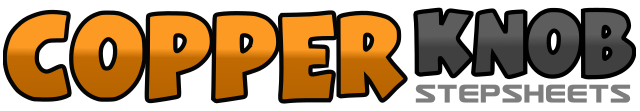 .......Count:32Wall:4Level:Beginner.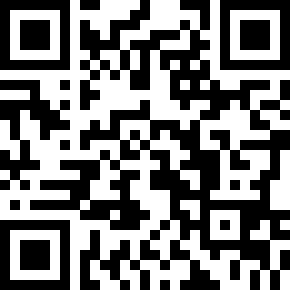 Choreographer:Uli Elfrida (INA) - September 2021Uli Elfrida (INA) - September 2021Uli Elfrida (INA) - September 2021Uli Elfrida (INA) - September 2021Uli Elfrida (INA) - September 2021.Music:I'll Fly Away (feat. The Whites) - Kenny RogersI'll Fly Away (feat. The Whites) - Kenny RogersI'll Fly Away (feat. The Whites) - Kenny RogersI'll Fly Away (feat. The Whites) - Kenny RogersI'll Fly Away (feat. The Whites) - Kenny Rogers........1 2Touch R toe forward, step R back3 4Touch L toe back, step L forward5 & 6 &Touch R heel forward, step R next to L, touch L heel forward, step L next to R7 8Step R forward, step L together1 2 &Step R side, rock L behind R, recover on R3 4 &Step L side, rock R behind L, recover on L5 6Step R side, touch L heel next to R7 8Step L side, touch R heel next to L1 2Step R side, step L behind R3 41/4 turn right step R forward, scuff L forward (3.00)5 & 6Step L forward, step R next to L, step L forward7 & 8Step R forward, step L next to R, step R forward1 2Rock L forward, recover on R3 & 41/2 turn left step L forward, step R next to L, step L forward (9.00)5 6Step R forward, pivot 1/2 turn left (3.00)7 8Step R forward, pivot 1/2 turn left (9.00)